ChallengeMultiplying by 100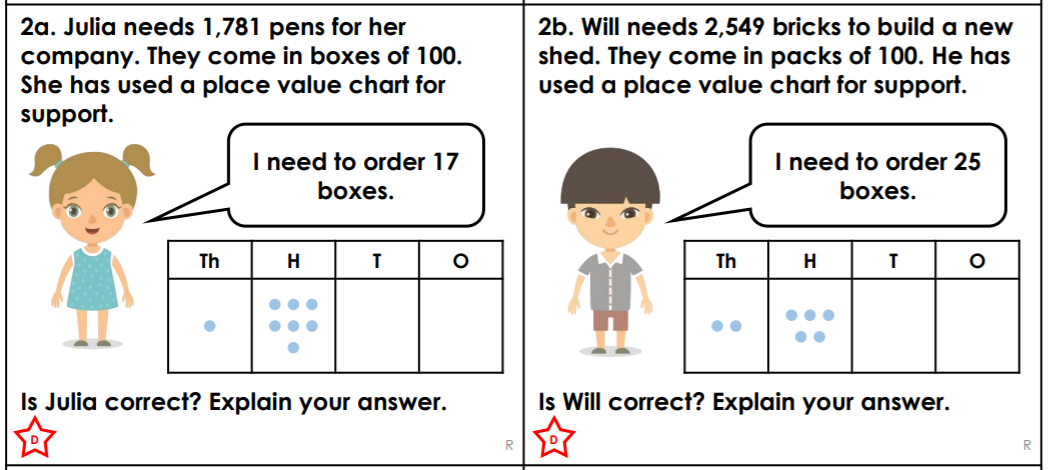 